🧊🧊🧊ОСТОРОЖНО,ТОНКИЙ ЛЁД! Сегодня ,с ребятами младшей группы » Колобок», была проведена беседа о «Безопасности в весенне- летний период на водных объектах»❄💧❄ Если я пойду по льду, То, конечно, упаду. Так что лучше я его Потихоньку обойду! Беседу мы закрепили просмотром мультфильмов на заданную тему. Правила поведения на льду: 📌Не выходите на тонкий не окрепший лед. 📌Не собирайтесь группами на отдельных участках льда. 📌Не приближайтесь к промоинам, трещинам, прорубям на льду. 📌Не скатывайтесь на санках, лыжах с крутых берегов на тонкий лед. 📌Не переходите водоем по льду в запрещенных местах.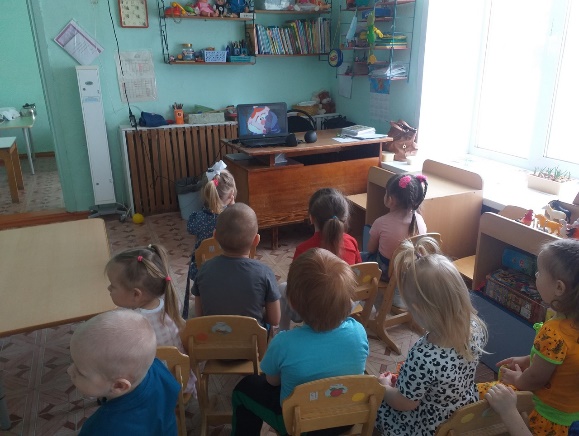 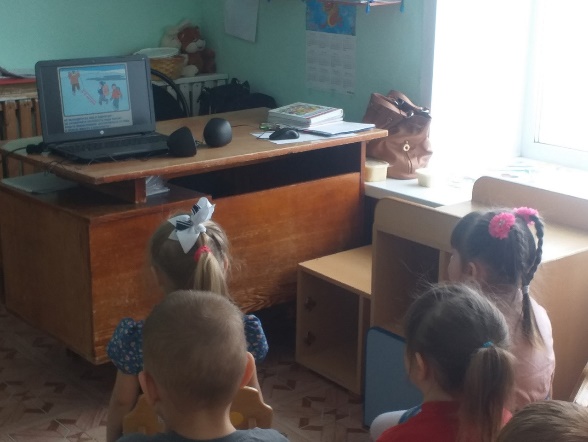 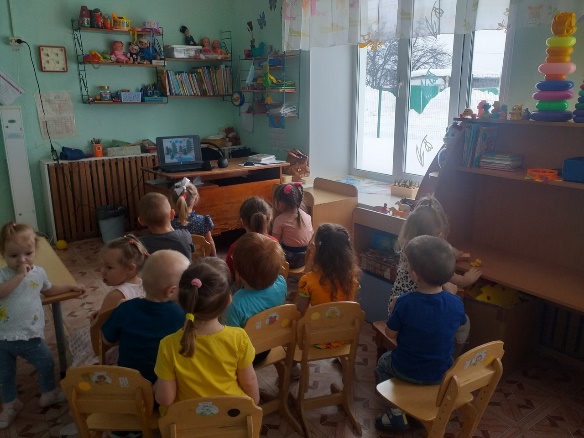 